Person Specification – After School Play Worker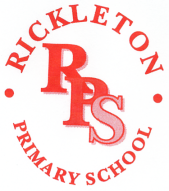 Application CriteriaApplication CriteriaQualifications/trainingTraining and Experience in ChildcareFirst Aid Qualification is desirableFood Hygiene Qualification is desirableExperiencePractical Experience of working with primary age children.ExperiencePractical Experience of Working with a wide variety of peopleKnowledgeandUnderstandingDiscretion-Awareness of the need for ConfidentialityKnowledgeandUnderstandingEnthusiasm, efficiency, adaptability, demonstration of working in a teamKnowledgeandUnderstandingAn understanding of your role in safeguarding childrenInterest in the play and emotional needs of primary age children            SkillsSupervise children and adhere to defined behaviour management policies.            SkillsWork with guidance but under limited supervision.            SkillsLiaise and communicate effectively with others.            SkillsAble to work effectively as part of a team.Other RequirementsThis post will be subject to an enhanced baring disclosure from the Disclosure and Barring Service.